Муниципальное бюджетное образовательное учреждение«Средняя образовательная школа №3 Ст. Зеленчукской им. В.В. Бреславцева»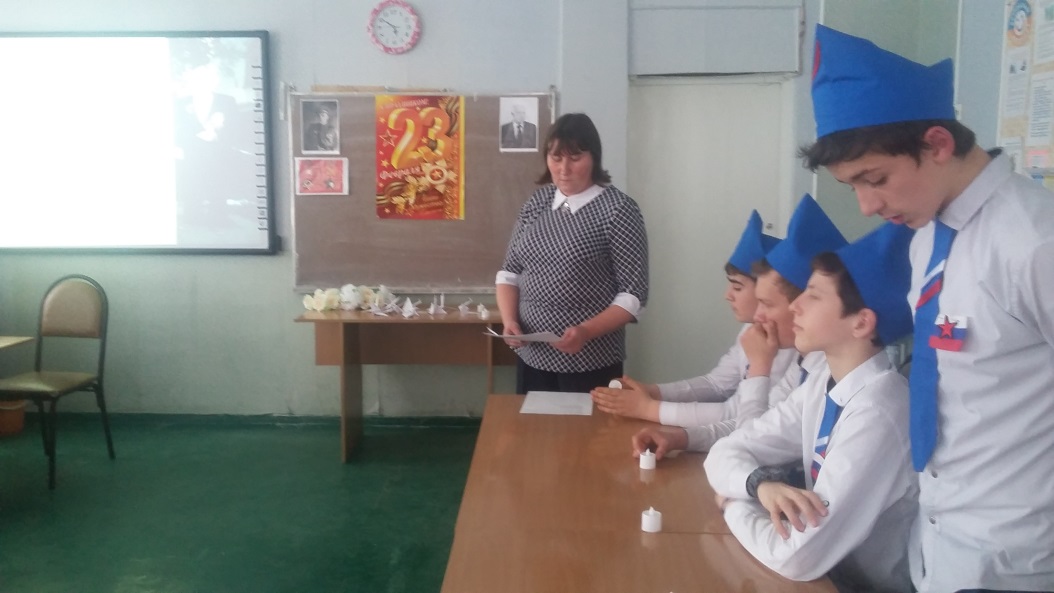 Подготовила и провела учитель информатикиКлассный руководитель 8 «Б» классаМБОУ «СОШ №3 ст. Зеленчукской им. В.В. Бреславцева»Зверева Татьяна ВладимировнаШкольный репортаж« Бреславцев В.В. - человек -легенда»ЦЕЛЬ: Рассказать о героях ВОВ, которые жили и живут рядом с нами. О человеке, чье имя носит наша школа, В.В. Бреславцеве. Содействовать   формированию представлений о мужестве, стойкости и героизме мальчиков и девочек, вставших на защиту страны. Воспитывать чувство гордости за подвиг  защитников Кавказа, вызвать яркий эмоциональный отклик на стихотворения прочитанные на классном    часе. Воспитывать уважение к старшему поколению.ХОД МЕРОПРИЯТИЯ:Учитель.- Ребята! Скажите в какой школе вы учитесь. А кто знает в честь кого названа наша школа? И наш классный час сегодня посвящен ВОВ. Сегодня у нас нет гостя ветерана войны: Бреславцева В.В., но свой школьный репортаж мы поведем о нем «О человеке –легенде Бреславцеве В.В.»Мы родились в мирное время. Самолёты не сбрасывали на нас бомбы. Вы не знаете, что такое – жить зимой в нетопленном доме. Вам не надо разламывать пополам крошечный кусочек хлеба. Вы ничего этого не знаете.     Давно закончилась война с фашистами, самая страшная из всех, какие были на земле. Люди заново построили разрушенные города и спалённые пожаром деревни. Обвалились окопы, заросли густой травой. Война забывается, но мы не должны забывать и никогда не забудем тех солдат, которые   завоевали этот мир для нас. ЗВУЧИТ ПЕСНЯ: «Мы знаем о войне лишь по наслышке ».Ученик 1.Казалось, было холодно цветам,  И от росы они слегка поблекли,  Заря, что шла по травам и кустам,  Обшарили немецкие бинокли.  Цветок, в росинках весь, к цветку приник,  И пограничник протянул к ним руки.  А немцы, кончив кофе пить, в тот миг   Влезали в танки, закрывали люки.  Такою всё дышало тишиной,  Что вся земля ещё спала, казалось,  Кто знал, что между миром и войной  Всего каких-то пять минут осталось.Учитель.- Каждый год наш народ проникновенно кланяется великим тем годам, хотя прошло уже много лет.   Всё дальше и дальше военные годы уходят в прошлое. Но память народная не подвластна времени.  Священный день Победы приближали солдаты на полях сражения, труженики тыла, в том числе   женщины и дети. Сколько людей, столько и судеб. Много пришлось пережить каждому в те роковые – сороковые.Учитель:     СЛОВА В ЗАПИСИ: «Внимание! Говорит Москва! Передаём важное правительственное сообщение. Граждане Советского Союза! Сегодня в 4 часа утра, без всякого объявления войны германские вооружённые силы атаковали границы Советского  Союза!- Эти слова не возможно слушать без трепета в душе и слёз на глазах.Ученик –Урусова М. Июнь…Клонился к вечеру закат,  И белой ночи разливалось море,  И раздавался звонкий смех ребят,  Не знающий, не ведающий горя.Июнь…Тогда ещё не знали мы,Со школьных вечеров шагая,Что завтра будет первый день войны,А кончится она лишь в сорок пятом, в мае.УЧЕНИК – Овчаренко В.Не в первый раз нашему народу приходится иметь дело с напавшими зазнавшимися врагами. В   своё время на поход наш народ ответил Отечественной войной, которую выиграл. И новый поход  Гитлера ожидал тот же конец, потому что встал солдат за Родину, за честь, за свободу своей страны.     Свою цель Гитлер определил так: «Уничтожить Россию.     Война! Тяжелейшее испытание для любого народа. Фашистская Германия представляла смертельную угрозу не только для нашего народа, но и для многих народов других стран: Франции, Бельгии, Чехословакии. Своей жестокой рукой война коснулась каждую семью. И сегодня мы, оставшиеся на этой земле, политой кровью миллионов, обращаем свою память, слова благодарности тем,  кто отстоял нашу Родину.Ученик –Уртенов М.В тот далекий летний день 22 июня 1941 года люди занимались обычными делами. Школьники готовились к выпускному вечеру. И никто не подозревал, что мечты и многие жизни детей перечеркнет одно страшное слово – война. Тяжелый грохот обрушился на Землю. Вмиг погас свет. И сквозь оглушенный вой и рев прорывались раскатистые взрывы тяжелых снарядов. « Война!»- крикнул кто-то. И было это 22 июня 1941 года в 4 часа 15 минут по московскому времени.Ученик –Гурина Л.Тот самый длинный день в годуС его безоблачной погодойНам выдал общую беду –На всех. На все четыре года.Она такой вдавила след,И стольких наземь положила,Что двадцать лет, и тридцать летЖивым не верится, что живыИ к мертвым, выправив билет,Все едет кто-нибудь из близких.И время добавляет в спискиЕще кого-то, кого-то нетИ ставит, ставит обелиски.Просмотр видеоролика: «Ты же выжил солдат»Учитель. Светлое небо стало красным. Началась война…Война – жесточе нету слова,Война – печальней нету слова,Война – святее нету словаУченик  Фильчукова В. Война прошлась по судьбам всех,Измучила, испепелила души.Ушли на фронт за дедами отцы.За Родину, да за отчизну!Ученик –Чотчаева К. Остались женщины в селе и малыши,Рожденные в те годы грозовыеА разве знать они могли,Что ждет их всех не за горою?Ученик –Пащенко М. Дети детство узнали в руинах домов,Эту память во век не убить,Лебеда- их еда, а землянка- их кров,А мечта- до победы дожить.Учитель Война… Сколько судеб коснулась она своим жестоким убийственным крылом!А сколько воинов погибло, чтобы защитить этот клочок Земли, эти три березки, чтобы отомстить за сожженные сёла и города.Учитель: У нас в гостях сотрудник районного музея им. Ю. Варченко . Предоставим слово Биджиевой М. У.  Война потребовала от народа величайшего напряжения сил и огромных жертв в общенациональном масштабе, раскрыла стойкость и мужество советского человека, способность к самопожертвованию во имя свободы и независимости Родины. В годы войны героизм стал массовым, стал нормой поведения советских людей. Тысячи солдат и офицеров обессмертили свои имена при обороне Брестской крепости, Одессы, Севастополя, Киева, Ленинграда, Новороссийска, в битве под Москвой, Сталинградом, Курском, на Северном Кавказе, Днепре, в предгорьях Карпат, при штурме Берлина и в других сражениях.За героические подвиги в Великой Отечественной войне звания Героя Советского Союза удостоены свыше 11 тыс. человек (часть – посмертно), из них 104 – дважды, трое – трижды (Г.К. Жуков, И.Н. Кожедуб и А.И. Покрышкин). Первыми в годы войны этого звания были удостоены советские летчики М. П. Жуков, С. И. Здоровцев и П. Т. Харитонов, таранившие фашистские самолеты на подступах к Ленинграду.Всего в военное время в сухопутных войсках было воспитано свыше восьми тысяч героев, в том числе 1800 артиллеристов, 1142 танкиста, 650 воинов инженерных войск, свыше 290 связистов, 93 воина ПВО, 52 воина войскового тыла, 44 медика; в Военно-Воздушных Силах – свыше 2400 человек; в Военно-Морском Флоте – свыше 500 человек; партизан, подпольщиков и советских разведчиков – около 400; пограничников – свыше 150 человек.Среди военнослужащих, удостоенных звания Героя Советского Союза, рядовых, сержантов, старшин — свыше 35%, офицеров — около 60%, генералов, адмиралов, маршалов — свыше 380 человек. В числе Героев Советского Союза военного времени 87 женщин. Первой этого звания была удостоена З. А. Космодемьянская (посмертно).Около 35% Героев Советского Союза в момент присвоения звания были в возрасте до 30 лет, 28% — от 30 до 40 лет, 9% — старше 40 лет. К моменту окончания войны 102 человека были удостоены звания Героя Советского Союза дважды.Четыре Героя Советского Союза: артиллерист А. В. Алешин, летчик И. Г. Драченко, командир стрелкового взвода П. Х. Дубинда, артиллерист Н. И. Кузнецов — за боевые подвиги награждены также орденами Славы всех трех степеней. Полными кавалерами ордена Славы трех степеней стали свыше 2500 человек, в том числе 4 женщины. В годы войны за мужество и героизм защитникам Родины вручено свыше 38 млн. орденов и медалей. Родина высоко оценила трудовой подвиг советских людей в тылу. За годы войны звания Героя Социалистического Труда был удостоен 201 человек, около 200 тыс. награждены орденами и медалями.Герой войны живущий рядом и его подвиги. У нас сегодня в гостях дочь Виктор Васильевича Бреславцева - Ольга Викторовна.Рассказ дочери об отце. Воспоминания.ПЕДАГОГ ПО ПРИЗВАНИЮБреславцев Виктор Васильевич родился 18 января 1926 года в семье сапожника. Он был четвёртым ребёнком. С детства отличался способностью к чтению и математике, поэтому его отдали учиться в школу шести лет вместе со старшим братом, которому было 8 лет. В школе Виктор учился прилежно.В суровом 1942 году он окончил школу и поступил в педагогический институт в Микоян-Шахаре (ныне г.Карачаевск), куда был эвакуирован Ленинградский пединститут. Проучившись, год на историческом факультете, студент Бреславцев ушёл добровольцем на фронт. Победу над врагом встретил в госпитале под Берлином. За мужество и отвагу, проявленные в суровые годы, был удостоен боевых наград: ордена Красной Звезды, ордена Славы 3 степени и Отечественной войны 1 степени. Отгремели последние залпы войны, но Виктор Васильевич продолжил службу в армии до 1950г. и только в 1952г. возвратился к учёбе в Черкесском государственном учительском институте. Время было трудное, поэтому приходилось совмещать работу в Нижне-Архызском детском доме с заочным обучением на физико-математическом факультете. В 1953г. начинающий учитель был переведён в Зеленчукскую среднюю школу. Окончив в 1957г. институт, Виктор Васильевич совершенствует свои знания в Нальчикском государственном университете до 1959г.10 лет он работал завучем в ЗВШ № 2,а с 1967г. - бессменный директор Зе-ленчукской восьмилетней школы № 2,реорганизованной в 1986г.в среднюю школу № З. На посту директора проработал до 1996г.Виктор Васильевич стоял у истоков строительства новой средней школы №3. Эта стройка была тогда объектом всеобщего внимания. 9 месяцев трудились строители, и каждое утро, задолго до начала работы, сюда приходил директор. Строительство новой школы стало его основным делом-делом чести.Осенью 2006 г. , по ходатайству педколлектива , средней школе № 3 ст.Зеленчукской присвоено имя ВИКТОРА ВАСИЛЬЕВИЧА БРЕСЛАВЦЕВА .Учитель:"Подвиг этот, будет в памяти жить                        И в наших сердцах гореть! Тех, кто с врагом был готов разделить, Поровну только смерть!"«Достаточно мгновения, чтобы стать героем,Но необходима целая жизнь,Чтобы стать достойным человеком...»Учитель:Героев наградили орденами, медалями, званиями, в их честь назвали улицы, площади, корабли…Нужно ли это мёртвым? Нет.Это нужно не мёртвым..Это нужно живым.Чтобы не забывали.Звучит песня «ЖУРАВЛИ»Я предлагаю -написать пожелания всем людям нашей планеты и передать их в музей боевой славы нашей школы .  Ученик –Максимюк Е. «Прошла война, прошла страда,Но боль взывает к людям.Давайте, люди, никогдаОб этом не забудем!Пусть память верную о нейХранят об этой мукеИ дети нынешних детей,И наших внуков внуки!Стихотворение «У обелиска» Ученик  Ижаев А.Застыли ели в карауле,Синь неба мирного ясна.Идут года. В тревожном гулеОсталась далеко война. Ученик –Аджиев А.Но здесь, у граней обелиска,В молчанье голову склонив,Мы слышим грохот танков близкоИ рвущий душу бомб разрыв. Ученик –Дворников И.Мы видим их - солдат России,Что в тот далёкий грозный часСвоею жизнью заплатилиЗа счастье светлое для нас.Проходишь мимо обелиска,Замедли шаг, остановись.И голову склонивши низко,Всем победившим поклонись.Минута молчания. (зажгите свечи*)Рефлексия.Ребята! Сегодня, возможно, впервые, вы услышали о герое Великой Отечественной войны Бреславцеве В.В. И мне хотелось, чтобы вы с честью говорили о том, что вы учитесь в школе, которая носит имя такого замечательного человека, героя ВОВ Бреславцева В.В.Можно ли нам гордиться такими людьми? Почему? А вы смогли бы так поступить?      Что такое патриотизм?